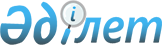 О внесении изменения в приказ Председателя Агентства Республики Казахстан по делам государственной службы и противодействию коррупции от 16 января 2018 года № 13 "О некоторых вопросах оценки деятельности административных государственных служащих"Приказ Председателя Агентства Республики Казахстан по делам государственной службы от 5 января 2023 года № 1. Зарегистрирован в Министерстве юстиции Республики Казахстан 17 января 2023 года № 31701
      ПРИКАЗЫВАЮ:
      1. Внести в приказ Председателя Агентства Республики Казахстан по делам государственной службы и противодействию коррупции от 16 января 2018 года № 13 "О некоторых вопросах оценки деятельности административных государственных служащих" (зарегистрирован в Реестре государственной регистрации нормативных правовых актов за № 16299) следующее изменение:
      в Методике оценки деятельности административных государственных служащих корпуса "А", утвержденной указанным приказом:
      пункт 9 изложить в следующей редакции:
      "9. Ключевые целевые индикаторы определяются уполномоченным лицом и вытекают из документов системы государственного планирования, ориентированных на достижение индикаторов, определенных Национальным планом развития Республики Казахстан, а также меморандума соответствующего государственного органа (политического служащего) и направлены:
      1) для руководителей аппаратов Конституционного Суда Республики Казахстан, Управления делами Президента Республики Казахстан, Центральной избирательной комиссии Республики Казахстан, Высшей аудиторской палаты Республики Казахстан, Агентства Республики Казахстан по делам государственной службы, Агентства по стратегическому планированию и реформам Республики Казахстан, Агентства по защите и развитию конкуренции Республики Казахстан, руководителя Судебной администрации Республики Казахстан, Секретаря Высшего Судебного Совета Республики Казахстан – руководителя Аппарата Высшего Судебного Совета Республики Казахстан, руководителей аппаратов центральных исполнительных органов, руководителя Национального центра по правам человека, а также руководителей аппаратов акимов областей, столицы и городов республиканского значения на:
      достижение показателей эффективности деятельности государственного органа/местного исполнительного органа, в том числе эффективности распределения и использования бюджетных средств;
      повышение эффективности управления рабочими процессами государственного органа/местного исполнительного органа;
      достижение показателей, установленных в стратегии управления персонала государственного органа;
      обеспечение качественного и своевременного исполнения поручений и актов Президента Республики Казахстан, Премьер-Министра Республики Казахстан, Администрации Президента Республики Казахстан и Канцелярии Премьер-Министра Республики Казахстан;
      обеспечение своевременного рассмотрения обращений физических и юридических лиц;
      2) для председателей комитетов центральных исполнительных органов, заместителей руководителя Бюро национальной статистики Агентства по стратегическому планированию и реформам Республики Казахстан на:
      достижение показателей эффективности деятельности по курируемым направлениям, в том числе по качеству оказания государственных услуг;
      повышение эффективности распределения и использования бюджетных средств;
      повышение эффективности управления рабочими процессами ведомства;
      обеспечение качественного и своевременного исполнения поручений и актов Президента Республики Казахстан, Премьер-Министра Республики Казахстан, Администрации Президента Республики Казахстан и Канцелярии Премьер-Министра Республики Казахстан;
      обеспечение своевременного рассмотрения обращений физических и юридических лиц.".
      2. Юридическому департаменту Агентства Республики Казахстан по делам государственной службы в установленном законодательством порядке обеспечить:
      1) государственную регистрацию настоящего приказа в Министерстве юстиции Республики Казахстан;
      2) размещение настоящего приказа на интернет-ресурсе Агентства Республики Казахстан по делам государственной службы.
      3. Контроль за исполнением настоящего приказа возложить на заместителя Председателя Агентства Республики Казахстан по делам государственной службы, курирующего вопросы государственной службы.
      4. Настоящий приказ вводится в действие со дня его первого официального опубликования.
					© 2012. РГП на ПХВ «Институт законодательства и правовой информации Республики Казахстан» Министерства юстиции Республики Казахстан
				
      Председатель АгентстваРеспублики Казахстанпо делам государственной службы

Д. Жазыкбаев
